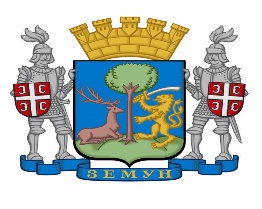 РЕПУБЛИКА СРБИЈА ГРАД  БЕОГРАДГРАДСКА ОПШТИНА ЗЕМУН                                              Земун, Магистратски трг бр.1КОМИСИЈА ЗА ИЗБОР И ПРАЋЕЊЕ РЕАЛИЗАЦИЈЕ ПРОГРАМА УДРУЖЕЊА У ОБЛАСТИ  БЕЗБЕДНОСТИ У САОБРАЋАЈУ НА ТЕРИТОРИЈИ ГРАДСКЕ ОПШТИНЕ ЗЕМУНПРИЈАВНИ OБРАЗАЦ (*- попуњава Комисија)(попунити искључиво на рачунару)								ЗАКОНСКИ  ЗАСТУПНИКУ  Земуну, ____________. године            М.П.               _________________________                                                               	                           (својеручни потпис заступника)              Евиденциони број*:Датум пријема пријаве*:Напомена*:ПРИЈАВА НА ЈАВНИ ПОЗИВПРИЈАВА НА ЈАВНИ ПОЗИВНазив организације - подносиоца предлога пројекта/програма:Скраћени назив (уколико постоји)Назив програма:Област програма:(уписати из јавног позива област за коју се конкурише)Укупан буџет програма:Износ који се тражи из буџета општине:Подаци о подносиоцу пријаве ( подносиоцу предлога програма):Подаци о подносиоцу пријаве ( подносиоцу предлога програма):Адреса подносиоца предлога програма:Телефон, факс:Е-mail адреса:Web сајт:Број  рачуна код Управе за трезор:Матични број:ПИБ:Име, презиме и функција подносиоца пријаве, тел. за контакт  Име, презиме, функција особе овлашћене за заступање и представљање 